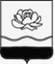 РОССИЙСКАЯ ФЕДЕРАЦИЯКемеровская область - Кузбассгород МыскиАдминистрация Мысковского городского округаПОСТАНОВЛЕНИЕ от 25.03.2024 № 305-нпО внесении изменений в Перечень объектов, определенных для отбывания уголовного наказания осужденных к обязательным работам, утвержденный постановлением администрации Мысковского городского округа от 20.07.2023 № 1180-нпВ соответствии со статьей 49 Уголовного кодекса Российской Федерации, руководствуясь статьей 25 Уголовно-исполнительного кодекса Российской Федерации, Федеральным законом от 06.10.2003 № 131-ФЗ «Об общих принципах организации местного самоуправления в Российской Федерации», Уставом Мысковского городского округа:1. Внести изменения в  Перечень объектов, определенных для отбывания уголовного наказания осужденных к обязательным работам, утвержденный постановлением администрации Мысковского городского округа от  20.07.2023 № 1180-нп, изложив его в новой редакции согласно приложению.2. Начальнику организационного отдела администрации Мысковского городского округа Мукечековой Л.В. обеспечить официальное опубликование настоящего постановления в городской газете «Мыски» и на сайте «Электронный бюллетень Мысковского городского округа» (электронный адрес в информационно-телекоммуникационной сети «Интернет» - pravo-myskiadmin.ru).3. Настоящее постановление вступает в силу на следующий день после официального опубликования (обнародования).4. Контроль за выполнением данного постановления возложить на  первого заместителя главы Мысковского городского округа по городскому хозяйству и строительству Е.В. Капралова.Глава Мысковскогогородского округа	Е.В. Тимофеев  Приложение к постановлению администрацииМысковского городского округа от 25.03.2024 № 305-нп        Перечень объектов, определенных для отбывания уголовного наказания осужденных к обязательным работамПервый заместитель главыМысковского городского округа по городскому хозяйству и строительству                                 Е.В. Капралов №п/пНаименование объекта1.ГБУЗ «Мысковская городская больница»2.Муниципальное унитарное предприятие Мысковского городского округа «Мысковский Гортоп»3.Общество с ограниченной ответственностью «Управляющая компания» Жилкомплекс»4.Общество с ограниченной ответственностью «ЖилСервис»5.Общество с ограниченной ответственностью «Дезконтроль»6.Мысковская автоколонна филиала ГПК «Пассажиравтотранс» Междуреченск7.Муниципальное казенное предприятие Мысковского городского округа «Водоканал»8.Общество с ограниченной ответственностью «Строй Сервис»9.Общество с ограниченной ответственностью  «Домострой»10.Общество с ограниченной ответственностью  «СпецДеталь»